ПРЕСС-РЕЛИЗ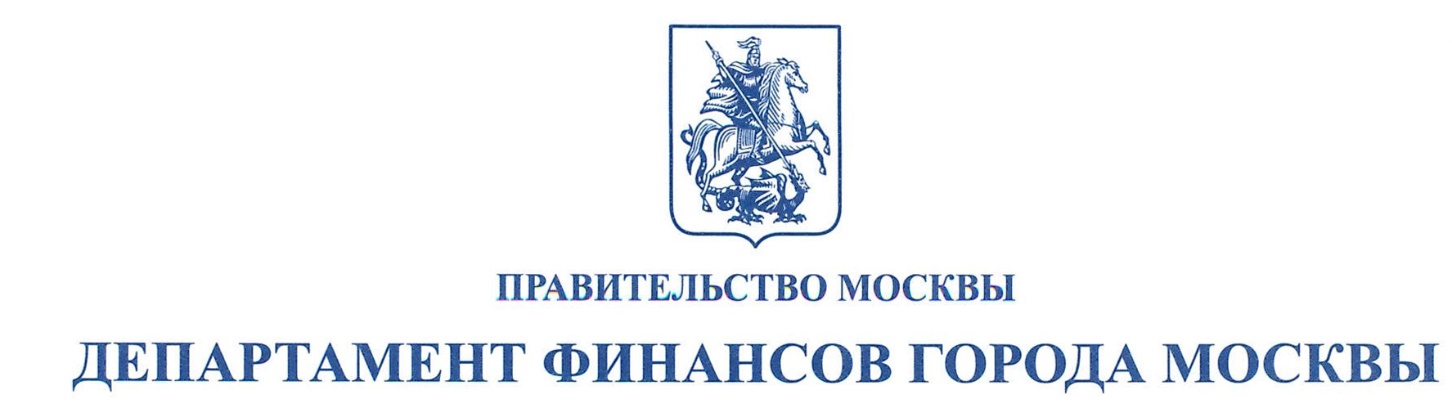 Экспресс-курс по семейным финансам: о чем узнают москвичи в ходе Дня финансовой грамотности29 июня приглашаем жителей на семейный просветительский марафонВ Год семьи, объявленный Президентом России, Департамент финансов Москвы совместно с Центром финансовой грамотности Москвы и партнерами проводит общегородское просветительское мероприятие, посвященное личным и семейным финансам – День финансовой грамотности. Насыщенная программа позволит участникам узнать все об инструментах сохранения и приумножения денежных средств, постановке финансовых целей, составлении семейного бюджета, финансовом воспитании детей. Эксперты научат горожан распознавать финансовые пирамиды и защищаться от уловок мошенников. Об этом рассказала министр Правительства Москвы, руководитель столичного Департамента финансов Елена Зяббарова. «Для москвичей мы подготовили двухчасовой интенсив по семейным финансам. Более 20 разнообразных мероприятий для жителей всех возрастов: школьников, студентов, экономически активного населения, людей старшего поколения. Это лекции, мастер-классы, квизы, познавательные выставки с гидами, показы с разбором анимационных видеороликов, индивидуальные консультации профильных экспертов. Каждый сможет найти активность по душе и получить персональные рекомендации по повышению своего уровня финансовой грамотности», - отметила Елена Зяббарова. Перед гостями выступят эксперты Центра финансовой грамотности  Москвы, Научно-исследовательского финансового института Минфина России, Национальной ассоциации негосударственных пенсионных фондов, УФНС по г. Москве, Федерального общественно-государственного фонда по защите прав вкладчиков и акционеров, страховой компании, а также финансовый блогер и другие.Лекционная программа На Дне финансовой грамотности москвичей ждет серия мини-лекций с разбором практических кейсов от экспертов.Финансовый блогер Светлана Толкачева расскажет об эффективном управлении семейными финансами, поделится секретами о том, как избежать конфликтов и в каких случаях нужен брачный договор. Жители получат ответы на вопросы: стоит ли платить детям за хорошие оценки и давать им карманные деньги, с какого возраста начинать копить, чтобы это было максимально эффективно и не слишком обременительно?Впервые в рамках Дня финансовой грамотности пройдет лекция по программе долгосрочных сбережений (ПДС). Вице-президент Национальной ассоциации негосударственных пенсионных фондов Алексей Денисов расскажет, как накопить на финансовую цель с помощью нового финансового инструмента. Он подробно разберет, чем ПДС отличается от депозитов и других банковских продуктов, как негосударственные пенсионные фонды обеспечивают безубыточность и какую поддержку от государства можно получить, вступив в программу.Как распознать финансовую пирамиду и что делать, если стал участником мошеннической схемы? Об этом с гостями поговорит операционный управляющий Федерального общественно-государственного фонда по защите прав вкладчиков и акционеров Марат Сафиулин. На практических кейсах эксперт докажет, что финансовые пирамиды – это не только канувшие в историю МММ, «Русский дом Селенга» и «Хопер-Инвест», но и множество их современных последователей, изобретающих новые схемы обмана граждан. Эксперт уделит особое внимание признакам финансовых пирамид и способам защиты личных сбережений от вложений в сомнительные организации. Марат Сафиулин расскажет и о поддержке пострадавших от мошеннических схем, даст профессиональные рекомендации о том, что делать в таких случаях.
	Как вести себя в интернете, чтобы обеспечить безопасность данных, защитить личную жизнь и сохранить эмоциональное равновесие? Что нужно сделать, чтобы цифровая гигиена стала семейной привычкой? Практическими советами по безопасному поведению в Интернете поделится исследователь научной лаборатории Интернета вещей и киберфизических систем НИУ ВШЭ Анна Студеникина. Спикер расскажет об основных угрозах, которые скрываются в онлайне, как грамотная фильтрация информации помогает не попадаться на уловки кибермошенников, и о том, как обеспечить конфиденциальность персональных данных.Квизы, мастер-классы, игры, выставки и консультацииЛучший способ обучения – это практика. Она позволяет закрепить полученные теоретические знания. Гостям семейного Дня финансовой грамотности будут предложены разнообразные познавательные активности, которые помогут проверить навыки управления личным бюджетом, узнать особенности  инвестиционной стратегии и принять участие в командных соревнованиях.На мастер-классе «Как перестать бояться ипотечного кредита?» москвичи узнают, как сделать так, чтобы покупка жилья не превратилась в психологический триллер? Об этом расскажет эксперт Консультационного центра ДОМ.рф Мария Плеханкова. На мастер-классе спикер рассмотрит преимущества и ограничения действующих ипотечных программ, разберет, как параметры кредита влияют на ипотечную нагрузку, и научит ее планировать на 10 лет вперед.Площадка особой экономической зоны «Технополис Москва» 29 июня станет и ареной интеллектуальных финансовых сражений. Арбитрами финансового квиза выступят эксперты Центра финансовой грамотности Москвы Алексей Давыдов и Алексей Лобода. Чтобы победить, участникам необходимо вооружиться знаниями по финансам и нацелиться на получение новых. Гостям предстоит найти ответы на вопросы о технологиях и инструментах инвестирования, особенностях ценных бумаг и банковских продуктов, механизмах защиты прав потребителей, погрузиться в историю появления и развития фондовых рынков.Эксперты страховой компании «Росгосстрах Жизнь» Элли Долганова и Ирина Кузьмина проведут командную интеллектуальную игру «Игры разума. Вспоминай. Решай. Отгадывай». Москвичей ждет множество разнообразных заданий, посвященных вопросам страхования жизни, финансовому планированию и управлению личным бюджетом. Самых активных ждут призы!Разобраться в вопросах налогообложения, защиты прав потребителей, негосударственного пенсионного обеспечения помогут представители УФНС по городу Москве, Управления Роспотребнадзора и Национальной ассоциации негосударственных пенсионных фондов. В фойе первого этажа конгресс-центра для горожан будут организованы индивидуальные бесплатные консультации. А в перерывах между активностями гости смогут посетить тематическую экскурсию по выставке «Музей СтопПирамида. 3 века борьбы с финансовыми пирамидами». На информационных стендах будет представлена уникальная коллекция сертификатов акций, сберкнижек, векселей, билетов, договоров, рекламы и прочих атрибутов некогда бурной деятельности финансовых пирамид. В экспозицию вошли копии судебных документов и решений правоохранительных органов, связанных с особенностями создания, реализации мошеннических схем и борьбы с ними.На экранах в фойе первого и второго этажа, зонах отдыха организуют трансляцию анимационных видеороликов с финансовым супергероем Семеном и представят зрителям цифровую выставку Банка России «Время и деньги». Выставка познакомит участников с особенностями денежного обращения в России в разные исторические эпохи и покажет, как на протяжении веков менялись процессы изготовления, пересчета и защиты денежных знаков.А что для детей? Юных москвичей ждет особая просветительская программа. На ней ребята познакомятся с историей денежных знаков в России, научатся определять виды доходов и расходов, ставить финансовую цель. Наши эксперты проведут мастер-классы, тактильные игры и квизы, разберут с детьми занимательные задачи и головоломки.Новинкой программы станет мастер-класс для учащихся средних классов «Мой первый финансовый план». Эксперты Центра финансовой грамотности Наталья Пивкина и Анна Гайдученко научат ребят составлять финансовый план, проводить анализ обязательных и дополнительных трат и помогут в постановке и достижении целей.А что такое банковская карта и как ею пользоваться, юные горожане узнают, посетив мастер-класс «Моя банковская карта». Во время занятия модераторы предложат участникам создать свой макет карты.С полной программой Дня финансовой грамотности можно ознакомиться по ссылке: https://disk.yandex.ru/i/PhAZcIn0rgX4AAДля участия необходима предварительная регистрация, которая будет открыта до 28 июня: https://moscow-finance.timepad.ru/event/2926694/. Количество мест на мероприятия ограничено!Участие в мероприятии бесплатное. Вход на площадку будет осуществляться по паспорту, для детей младше 14 лет дополнительные документы не потребуютсяЖдем москвичей на День финансовой грамотности 29 июня с 13:00 до 16:00 по адресу: Конгресс-центр «Технополис Москва», Волгоградский проспект, д. 42 корп. 5.Дни финансовой грамотности проводятся в Москве несколько раз в год в разных районах города, чтобы жители могли регулярно получать финансовые знания рядом с домом.За анонсами других проектов по повышению финансовой грамотности в Москве следите на портале «Открытый бюджет города Москвы» https://budget.mos.ru/ и в телеграм-канале Департамента финансов Москвы https://t.me/budgetmos. Там же можно узнавать о свежих финансовых новостях и получать эксклюзивные советы от экспертов.